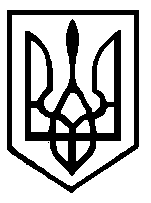 Україна                              Хмільницька районна рада           проєкт  Вінницької області                                                                                             РІШЕННЯ                15 грудня 2022 року	                                                             19 сесії  8 скликання                         Про накази начальника районноївійськової адміністрації «Про внесення змін до районного бюджету за  2022 рік»	Відповідно до частини 2 статті 43 Закону України «Про місцеве самоврядування в Україні” районна рада  ВИРІШИЛА:1. Взяти до відома  накази голови районної військової адміністрації:-  від 20 квітня  2022 року №25 «Про внесення змін до районного бюджету на 2022 рік» щодо зменшення обсягу  субвенції з державного бюджету місцевим бюджетам  на забезпечення окремих видатків районних рад, спрямованих  на виконання їх повноважень на суму 129 800 гривень та відповідного зменшення призначень на заробітну плату на суму 110 000 гривень та нарахування на неї на суму  19 800 гривень по Хмільницькій районній раді. -  від 05 травня 2022 року №35  «Про внесення змін до районного бюджету на 2022 рік» щодо збільшення видатків загального фонду районного бюджету по КВК 37  Відділ фінансів  КПКВК  9810  «Субвенція з місцевого бюджету державному бюджету на фінансування діяльності військових адміністрацій із виконання повноважень органів місцевого самоврядування » КЕКВ 2620  на суму 75 000 гривень  за рахунок збільшення призначень загального фонду районного бюджету по коду надходжень 24060300 «Інші надходження» на суму 54 000 гривень та зменшення вільного залишку коштів на 21 000 гривень. -  від 30 травня 2022 року №50 «Про внесення змін до районного бюджету на 2022 рік» щодо збільшення видатків загального фонду районного бюджету по Хмільницькій районній раді на заробітну плату з нарахуваннями  на суму 50 000 гривень за рахунок іншої субвенції, наданої Іванівською сільською радою.-  від 23 червня 2022 року №63 «Про внесення змін до районного бюджету на 2022 рік» щодо збільшення видатків загального фонду районного бюджету по Хмільницькій районній раді на заробітну плату з нарахуваннями  на суму 100 000 гривень за рахунок іншої субвенції, наданої Калинівською міською радою. -  від 24 червня  2022 року №64 «Про внесення змін до районного бюджету на 2022 рік» щодо збільшення видатків загального фонду районного бюджету по КВК 37  Відділ фінансів  КПКВК  9810  «Субвенція з місцевого бюджету державному бюджету на фінансування діяльності військових адміністрацій із виконання повноважень органів місцевого самоврядування » КЕКВ 2620  на суму 67 600 гривень  за рахунок збільшення призначень загального фонду районного бюджету по коду надходжень 24060300 «Інші надходження» на суму 67 600 гривень-  від 24 червня 2022 року №65 «Про внесення змін до районного бюджету на 2022 рік» щодо збільшення видатків загального фонду районного бюджету КВК 02 Районна військова адміністрація  КПКВ 8240  «Заходи та роботи з територіальної оборони »  на суму 775 000 гривень  для виконання заходів Комплексної  програми територіальної    оборони    Хмільницького району на 2022 - 2024 роки за рахунок іншої субвенції, наданої територіальними громадами району. - від 01 липня 2022 року №71 «Про внесення змін до районного бюджету на 2022 рік» щодо зменшення видатків загального фонду по КПКВК  8240 «Заходи та роботи з територіальної оборони» та збільшення видатків по КПКВК  9800 «Субвенція з місцевого бюджету державному бюджету на виконання програм соціально-економічного розвитку регіонів» КЕКВ 2620 на суму 200 000 гривень для виконання заходів Комплексної  програми територіальної    оборони    Хмільницького району на 2022 - 2024 роки ( кошти перераховано військовій частині 3008 Національної гвардії України на покращення інфраструктури військових містечок та побутових умов особового складу ).- від 07 липня 2022 року №82 «Про внесення змін до районного бюджету на 2022 рік» щодо зменшення видатків загального фонду по КПКВК  8240 «Заходи та роботи з територіальної оборони» та збільшення видатків по КПКВК  9800 «Субвенція з місцевого бюджету державному бюджету на виконання програм соціально-економічного розвитку регіонів» КЕКВ 2620 на суму 18 632 гривні  (15000 гривень - Хмільницькому районному територіальному центру комплектування та соціальної підтримки для придбання канцелярських товарів та 3632 гривні - в/ч 4628 для придбання технічного інвентарю ).- від 26 липня 2022 року №90 «Про внесення змін до районного бюджету на 2022 рік» щодо збільшення видатків загального фонду районного бюджету по районній раді на суму 17375 гривень для оплати природного газу за рахунок зменшення видатків по інших КЕКВ з метою уникнення заборгованості перед ТОВ «ГК Нафтогаз України» за спожитий природний газ.- від 23 серпня 2022 року №102 «Про внесення змін до районного бюджету на 2022 рік» щодо збільшення видатків загального фонду районного бюджету по Хмільницькій районній раді  на суму 150 000 гривень для виплати заробітної плати з нарахуваннями за рахунок іншої субвенції, наданої Калинівською міською та Уланівською сільською радами. -  від 01 вересня 2022 року №107 «Про внесення змін до районного бюджету на 2022 рік» щодо збільшення видатків загального фонду районного бюджету на  виконання заходів Комплексної  програми по територіальної  оборони    Хмільницького району на 2022 - 2024 роки (зі змінами) по КПКВК 8240  «Заходи та роботи з територіальної оборони »  на суму 51 000 гривень та по КПКВК  9810  «Субвенція з місцевого бюджету державному бюджету на фінансування діяльності військових адміністрацій із виконання повноважень органів місцевого самоврядування »на суму 49 000 гривень.-   від 16 вересня 2022 року №115 «Про внесення змін до районного бюджету на 2022 рік» щодо збільшення видатків загального фонду районного бюджету по Хмільницькій районній раді  на суму 100 000 гривень для виплати заробітної плати з нарахуваннями та проведення поточних видатків за рахунок іншої субвенції, наданої Козятинською міською радою.-   від 23 вересня 2022 року №116 « Про затвердження плану заходів щодо складання проекту районного бюджету на 2023 рік»-   від 26 вересня «Про затвердження Програми виконання Хмільницькою районною військовою адміністрацією делегованих повноважень на 2022 рік» в новій редакції. -  від 22 листопада 2022 року №151 «Про внесення змін до районного бюджету на 2022 рік» щодо збільшення видатків загального фонду районного бюджету на  виконання заходів Комплексної  програми по територіальної  оборони    Хмільницького району на 2022 - 2024 роки (зі змінами) по  КВК 37  Відділ фінансів  КПКВК  9810  «Субвенція з місцевого бюджету державному бюджету на фінансування діяльності військових адміністрацій із виконання повноважень органів місцевого самоврядування » на суму 100 000 грн. за рахунок іншої субвенції.-  від 22 листопада 2022 року №152 «Про внесення змін до районного бюджету на 2022 рік» щодо зменшення видатків загального фонду по КПКВК  8240 «Заходи та роботи з територіальної оборони» та збільшення видатків по КПКВК  9800 «Субвенція з місцевого бюджету державному бюджету на виконання програм соціально-економічного розвитку регіонів» КЕКВ 2620 на суму 98 000 гривень для виконання заходів Комплексної  програми територіальної    оборони    Хмільницького району на 2022 - 2024 роки ( кошти перераховано військовій частині А7010  в сумі 49 000 грн. та медичному реабілітаційному центру МВС України «Південний Буг» в сумі 49 000грн.)-  від  6 грудня 2022 року №158 «Про внесення змін до районного бюджету на 2022 рік» щодо збільшення видатків загального фонду районного бюджету на  виконання заходів Комплексної  програми по територіальної  оборони    Хмільницького району на 2022 - 2024 роки (зі змінами) по КПКВК 8240  «Заходи та роботи з територіальної оборони »  на суму 203 632 гривень за рахунок іншої субвенції, наданої Хмільницькою міською радою та зменшення  видатків по по КПКВК  9800 «Субвенція з місцевого бюджету державному бюджету на виконання програм соціально-економічного розвитку регіонів».-  від  6 грудня 2022 року №159 «Про внесення змін до районного бюджету на 2022 рік» щодо збільшення видатків загального фонду районного бюджету на  виконання заходів Комплексної  програми по територіальної  оборони    Хмільницького району на 2022 - 2024 роки (зі змінами) та Програми виконання Хмільницькою районною військовою адміністрацією делегованих повноважень на 2022 рік» на суму 146 000 грн. за рахунок зменшення видатків по КПКВК 8240  «Заходи та роботи з територіальної оборони »-  від 07 грудня  2022 року №160 «Про внесення змін до районного бюджету на 2022 рік» щодо збільшення видатків загального фонду районного бюджету по Хмільницькій районній раді  на суму 100 000 гривень для виплати заробітної плати з нарахуваннями та проведення поточних видатків за рахунок іншої субвенції, наданої Калинівською міською радою.- від 12 грудня 2022 року № 166 « Про районний бюджет Хмільницького району на 2023 рік». 2. Контроль за виконанням даного рішення покласти на постійну комісію районної ради з питань бюджетно-фінансової діяльності та економічного розвитку (Садовий Г.І.) .Голова районної ради                                                                        Ю.СЛАБЧУК